ZÁVĚREČNÁ ZPRÁVA STUDENTA Z ERASMUS STUDIJNÍHO POBYTUZákladní údaje o studentovi:Jméno, příjmení: Tereza MaškováStudijní obor: Učitelství Matematiky a ZSV pro SŠStudijní cyklus, ročník studia: 1. na Mgr.Údaje o studijním pobytu:Země pobytu: NěmeckoNázev zahraniční univerzity: Carl von Ossietzky University of OldenburgFakulta či název studijního programu v zahraničí: pedagogická fakultaAkademický rok a semestr pobytu: 2022/23, LSTermín pobytu (od-do): 3.4.-31.7.2023Obecné informace:Jak jste se dozvěděl/a o programu Erasmus? Od studentů UHK a kamarádů z jiných univerzit.Co Vás motivovalo vyjet do zahraničí? Touha poznat a zažít něco nového.Informace o zahraniční univerzitě:Jak probíhala výuka? (forma, způsob, rozsah) Pedagogické předměty probíhaly formou seminářů, matematické předměty se skládaly z přednášek a seminářů.Jazyk výuky na zahraniční škole? Německý a anglický jazyk.Byla možnost zapsání kurzu místního jazyka? AnoKdy a jak probíhá registrace kurzů na zahraniční univerzitě? Registrace probíhá již před příjezdem do zahraničí, která je nezávazná. Závazná registrace probíhá až první týden, podle toho, jak jedinec napíše test.Jak jste získával/a studijní a pracovní materiál do výuky? (nutná koupě, zapůjčení, zajištění vyučujícím, apod.) Učebnice na německé kurzy jsem si zakoupila v knihkupectví, zbytek materiálů byl k dispozici online nebo je vyučující dávali k dispozici na hodinách.Byl/a jste začleněn/a do výuky s místními studenty, či výuka byla ve třídě pouze                  s Erasmus/zahraničními studenty? Výuku se zahraničními studenty jsem sdílela pouze na německých kurzech, všechny ostatní hodiny jsem měla s místními studenty.  Doporučil/a byste nějaký kurz, předmět? Ano, pro studenty matematiky/informatiky bych doporučila především Supervised Learning. Hodiny probíhají v anglickém jazyce a v přátelské atmosféře.Jak probíhá uzavření studia/kurzů na zahraniční univerzitě? (test, písemná zkouška, seminární práce, ústní zkouška, apod.) Liší se na každém předmětu, někde písemnou/ústní zkouškou, jinde je možnost ukončit předmět formou referátu nebo domácí prací (seminární práce).Jaká je dostupnost a vybavenost knihovny/studovny na zahraniční univerzitě? Skvělá, student tam najde vše, co ke studiu potřebuje (včetně výborný kávy).Jaký je přístup k počítačům na zahraniční univerzitě? Počítače jsou k dispozici v univerzitní knihovně.Jaký je přístup vyučujících? Velmi se liší podle předmětu.Jaké náležitosti zahraniční univerzita po Vás po příjezdu vyžaduje? RegistraciCo Vám zahraniční univerzita na začátku pobytu zařídila, bylo nutné platit nějaký poplatek? (př. průkaz studenta, přístup do knihovny, do sportovišť, kartu na MHD, kartu na studentské slevy?, apod.) Ano, univerzitní kartu, který měla mnoho výhod. Sloužila např. jako peněženka do Menzy/univerzitních kaváren nebo jako vstupenka na univerzitní sportovní kurzy (hip hop, jóga, …). Dále slouží k cestování veřejnou dopravou po městě a okolí zdarma.Má zahraniční univerzita nějakou studentskou organizaci, buddy system pro podporu zahraničních studentů? AnoPokud ano, jaké druhy aktivit pro Vás připravili (při příjezdu, v průběhu pobytu)? Připravili pro nás aktivity na celý první týden, díky kterým jsme poznali ostatní zahraniční studenty, město a vše, co jsme potřebovali vědět ohledně studia na této škole.Praktické otázky:Kde jste během studijního pobytu bydlel/a? (koleje, pronájem, jiné) WGJak a kdy se zařizuje ubytování? (zahraniční škola, studentská asociace, sám/sama, apod) Přes studentskou asociaci.Jaké jsou možnosti stravování v místě pobytu? Menza, mnoho obchodů s potravinami, pekárny a restaurace.Nabízí škola stravování, např. ve školní kantýně? Pokud ano, jaká je průměrná cena za jídlo? Ano, cena hlavního jídla v Menze se velmi lišila. Nabídka byla široká a ceny různé – cca od 1 do 5 eur za hlavní jídlo.Jak jste se dopravoval/a do místa konání studijního pobytu? Sdíleným automobilem.Jaké jsou možnosti dopravy v místě studijního pobytu? Nejlepší je dopravovat se na kole, ale je tu i možnost veřejné dopravy (autobusy, vlaky).Měl/a jste zkušenost s lékařským ošetřením v zahraničí? Ano, péče byla v pořádku.Byly nějaké formality, které jste musel/a splnit po příjezdu do zahraničí? (př. hlášení na místním úřadu, apod.) Ano, přihlášení se na místním úřadu.Jaké byly možnosti mimoškolních aktivit? Univerzita nabízela nespočet sportovních aktivit – většina z nich byla díky univerzitní kartě zdarma.Finance:Jaká byla cena ubytování za měsíc, resp. celkem za pobyt? (vč. kauce, apod.) Celkem 1 423 euro za pobyt.Kolik Vás stála doprava do/z místa pobytu? Cca 1 300 KčKolik Vás stálo stravování (průměrně za měsíc, za pobyt)? Cca 5 000 KčKolik jste zaplatil/a za „povinné“ školní aktivity, materiál pro výuku, apod.? Cca 1 000 Kč.Kolik Vás stály další aktivity? Využívala jsem především možnosti univerzitní karty, takže další aktivity mě nestály (skoro) nic.Do jaké míry Vám stačilo přidělené stipendium Erasmus? Pokrylo ubytování, pojištění a univerzitní kartu.Jaké další zdroje jste využil/a na financování pobytu? Vlastní financeByly nějaké aktivity (např. výlety) hrazeny zahraniční univerzitou? NeUznání:Kolik jste měl/a zapsáno kurzů/předmětů na zahraniční univerzitě? 4Kolik kreditů jste získal/a ze zahraničního studia? 21Jakou formou probíhá uznání studia? TRCelkové hodnocení:Ohodnoťte přínos pobytu po odborné i osobní stránce? Po obou stránkách to bylo velice přínosné. Po odborné stránce jsem si zlepšila anglický i německý jazyk a rozšířila své pole matematických dovedností. Po osobní stránce mi to dalo mnoho přátel na celý život a také touhu dále objevovat svět.Prosím, uveďte klady pobytu? Kladů je mnoho, mezi ty nejdůležitější bych řádila především lidi, které jsem zde mohla poznat. Díky nim jsem mohla poznat a lépe porozumět mnohým kulturám, porovnat české školství s těmi zahraničními a zažít nezapomenutelná dobrodružství.Prosím, uveďte zápory pobytu? Příliš rychle to uteklo.  Setkal/a jste se během pobytu s nějakými problémy? Ano, ale výjimečně.Doporučil/a byste pobyt ostatním studentům? Pokud nad tím někdo alespoň maličko uvažuje, určitě bych pobyt doporučila. Uvažujete o dalším pobytu v zahraničí, dalším studijním pobytu či praktické stáži? Ano, ráda bych vycestovala na praktickou stáž.Máte nějaký tip pro ty, co ještě váhají vyjet na studijní pobyt? Ať se ihned přihlásí, to je nejtěžší krok. Věřím, že nebudou litovat. Stručně zhodnoťte pobyt, jeho přednosti, co Vás nejvíc zaujalo, co Vám to přineslo, doporučení pro následovníky? Celkově hodnotím pobyt velmi kladně. Nejvíce si vážím toho, že jsem mohla poznat skvělé lidi z odlišných zemí, které mi přiblížili jejich kulturu, seznámili mě s politickou, ekonomickou a ekologickou situací v jejich zemi, a především s nimi zažila nezapomenutelné okamžiky. Určitě bych následovníkům doporučila, aby pořádně zvážili výběr předmětů, které si zapíšou. Tento krok nejvíce ovlivní celé prožití Erasmu – od poznání nových lidí až po plnění podmínek pro splnění daného předmětu.Zde můžete uvést odkaz na blog/vlog/fotogalerii, apod.Instagram: teri_mask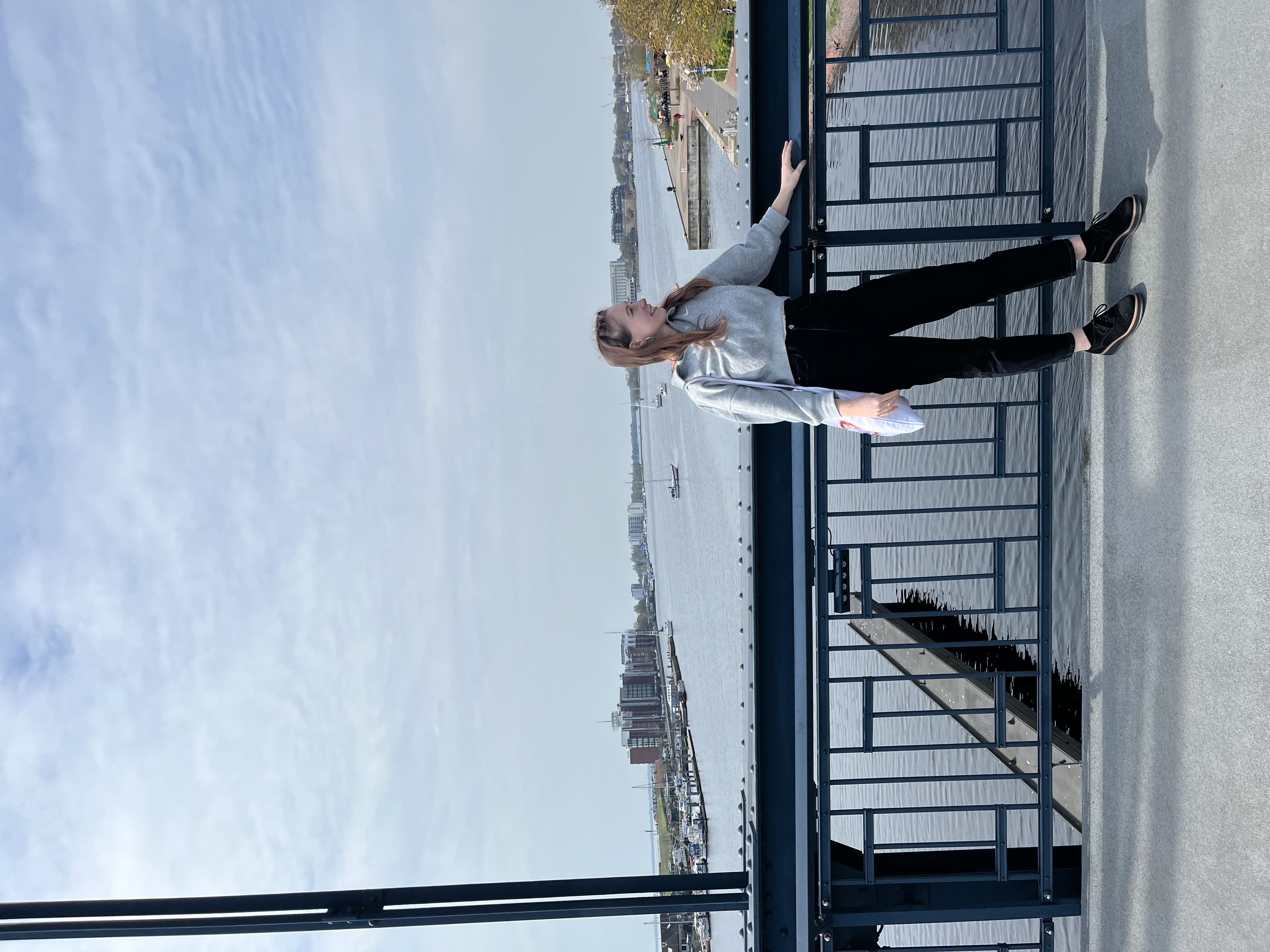 